Uitnodiging jeugdwedstrijden 2021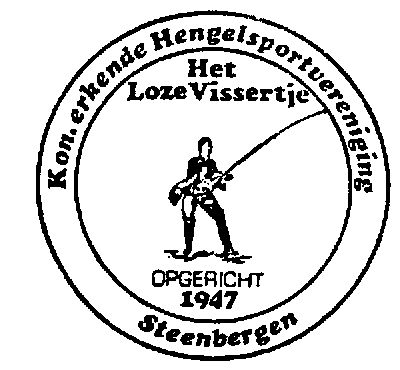 Hallo jonge sportvissers,Na een jaar lang geen wedstrijden georganiseerd te hebben, willen we nu toch alsnog een 4 tal wedstrijden organiseren voor de jeugd.We zien dat het bij andere verenigingen ook gebeurt en dat dat zonder problemen gaat, ook met de huidige Corona maatregelen.Wij hopen natuurlijk dat je ook van de partij wilt zijn! De wedstrijden zijn op 8-15-22-29 september op de woensdagavond van 18.30 tot 20.00 uuraan de Middenvest in Steenbergen. De deelname kost zoals gebruikelijk €5,00 wat je op de eerste wedstrijd kan betalen.Als je mee wil doen en dat mag t/m 16 jaar, meld je dan zo spoedig mogelijk aan bij voorkeur via email. PuntentellingDe winnaar van een wedstrijd (met het hoogst aantal centimeters) krijgt 1 punt. - nr. twee krijgt 2 punten enz. Wie na 4 wedstrijden de minste punten heeft is kampioen, als twee of meer deelnemers eindigen met hetzelfde aantal punten bepaald het totaal aantal cm.  wie uiteindelijk de winnaar is.VoerHet voer wordt zoals ieder jaar door de vereniging verzorgd. Grootste visOok dit jaar is er een beker voor wie de grootste vis vangt, dus doe je best.Aan het einde van de competitie wordt er weer een gezellige prijsuitreiking georganiseerd, de datum hiervoor krijgen jullie later nog te horen.Groetjes, Bestuur HSV Het Loze VissertjeOm je aan te melden kan je een mail sturen naar:Wim v.d. Kasteel.Email: vandekasteel@gmail.comReglement Jeugdvissen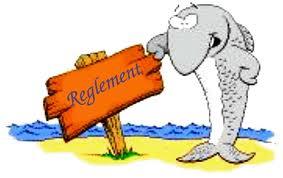  REGLEMENT JEUGDVISSEN 

• Er is geen minimumleeftijd voor deelname. De kinderen moeten zelf kunnen vissen. Er mag wel geholpen worden met het aanzetten van maden, het scheppen van een vis of het onthaken van de vis.• De jeugd mag deelnemen tot en met het jaar waarin ze 16 jaar worden.• Hengelkeuze is vrij, ook tijdens de wedstrijd mag er nog veranderd worden van hengel. 

• De maden en het voer krijg je uitgereikt door een van de bestuursleden. Dus geen eigen geur- of kleurstoffen en geen eigen maden of ander voer. 

• Er mag pas gevoerd worden na het eerste signaal. Na het tweede signaal stoppen we met vissen. 

• Een leefnet is niet nodig. De gevangen vis wordt direct gemeten en teruggeplaatst. 
• Alle deelnemers van de jeugd (ongeacht leeftijd) vallen in dezelfde categorie. 1 uitslag per wedstrijd en 1 einduitslag.• degene met de grootste vis (over alle wedstrijden) wint ook nog een mooie beker!• Punten worden per wedstrijd toegekend. Degene met de meeste cm vis krijgt 1 punt, de volgende 2 enz. Degene met het minst aantal punten ‘wint’ aan het einde van het seizoen en wordt onze jeugdkampioen.Bij een gelijk aantal punten wint degene met de meeste cm vis (alle wedstrijden bij elkaar opgeteld).

Mochten er nog vragen zijn dan kun je deze altijd aan de wedstrijdleiding voorleggen. 